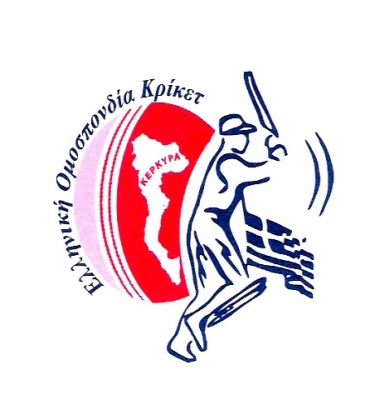                                                                                     Αρ. πρωτ.                                                                                                              Σωματείου  .   .   .   .Ο  υπογράφων  αθλητής – τρια με στοιχεία:Κάτοχος  του  δελτίου  της  ΕΛ.Ο.Κ.  με  αριθ.   .   .   .   .   .  …………………..         ΑΘΛΗΤΗΣ – ΤΡΙΑ                           ΟΙ  ΚΗΔΕΜΟΝΕΣ (ΓΙΑ ΑΝΗΛΙΚΟΥΣ )              .   .   .   .   .   .   .   .   .   .   .   .                       .   .   .   .   .   .   .   .   .   .   .   .                           ( ονοματεπώνυμο &  υπογραφή )                       (μόνο  για  ανήλικους )    ΠΡΟΕΔΡΟΣ                                           	    			   ΓΕΝΙΚΟΣ  ΓΡΑΜΜΑΤΕΑΣ                                                               ( θέση  σφραγίδας )  .  .  .  .  .  .  .  .  .  .  .  .  .  .  .  .  .  		 . 			 .  .  .  .  .  .  .  .  .  .  .  .  .  .      (Ονοματεπώνυμο &  υπογραφή )                                 	       (Ονοματεπώνυμο &  υπογραφή )         ΑΠΑΡΑΙΤΗΤΗ Η ΣΥΜΠΛΗΡΩΣΗ ΤΩΝ ΠΙΟ ΚΑΤΩ - (ΓΟΝΙΚΗ ΣΥΓΚΑΤΑΘΕΣΗ)Ο/Η _______________________________________________________________________που ασκώ τη γονική μέριμνα του/της ______________________________________________________________________συγκατατίθεμαι να ανανεωθεί η εγγραφή του /της  αθλητή/τριας στο σωματείο  _______________________________________________________________________Δηλώνω ότι έχω την πλήρη ευθύνη για την συμμετοχή του/της αθλητή/τριας σε αγώνες, προπονήσεις και προπονητικά camp που διοργανώνει  η Ελληνική Ομοσπονδία Κρίκετ και ότι δεν έχει εκδοθεί δελτίο της από άλλο σωματείο.ΑΠΑΡΑΙΤΗΤΗ Η ΣΥΜΠΛΗΡΩΣΗ ΤΩΝ ΠΙΟ ΚΑΤΩ - ΑΠΟ ΟΛΟΥΣ – ΠΡΟΣΩΠΙΚΑ ΔΕΔΟΜΕΝΑΜε την παρούσα μου O/H ______________________________________________________________ παρέχω τη ρητή και ανεπιφύλακτη συγκατάθεσή μου για τη διακράτηση και επεξεργασία των προσωπικών δεδομένων εμού (και του ανηλίκου τέκνου μου) ________________________________________________________________Ο Δηλών__________________________ΔΙΚΑΙΟΛΟΓΗΤΙΚΑ  ΓΙΑ ΤΗΝ ΑΝΑΝΕΩΣΗ ΔΕΛΤΙΟΥ    ΑΘΛΟΥΜΕΝΟΥ  1) Μία έγχρωμη  πρόσφατη  φωτογραφία. 2) Φωτοτυπία της Κάρτας Υγείας ΕΠΩΝΥΜΟ  ΟΝΟΜΑΟΝ. ΠΑΤΕΡΑΟΝ. ΜΗΤΕΡΑΣΔΙΕΥΘΥΝΣΗ ΚΑΤΟΙΚΙΑΣ ΕΜAILΤΗΛΕΦΩΝΟ ΕΠΙΚΟΙΝΩΝΙΑΣ ΑΜΚΑ                ΑΘΛΟΥΜΕΝΟΥ ΣΩΜΑΤΕΙΟ                                                                 (στοιχεία σωματείου που ανήκει ο αθλητής) ΜΕ ΕΔΡΑ